«Никто не забыт  - ничто не забыто!»   Как много лет прошло с тех давних пор,Но помнят все истории страницы,И затевают ветераны разговор –И до сих пор во сне им это снится…Мы не были на минных тех полях,Сражений ужаса вовек не испытали.Но вам неведом был в те годы страх –Лишь вам благодаря, мы войн не знали!Страшное слово ВОЙНА: оно разрушает и убивает то, что называется жизнью, миром, детством. Сколько детских жизней она унесла  в первый, второй и все последующие страшные дни этой поистине ужасной катастрофы. Но у  времени своя память. Мы не имеем права забыть ужасы этой войны, чтобы она не повторялась вновь. Мы не имеем права забыть солдат, которые погибли ради того, чтобы мы сейчас жили. Мы обязаны всё помнить. Пока мы живы, мы будем хранить и передавать память о тех страшных для всего народа днях из поколения в поколение.8 мая дети старшей группы с воспитателем Морозовой Н.Ю. посетили мемориал Славы. Они возложили цветы у Вечного огня и почтили память воинов минутой молчания. Еще дети подарили цветы ветеранам. 9 мая воспитанники детского сада и педагоги приняли участие в шествии «Бессмертного полка».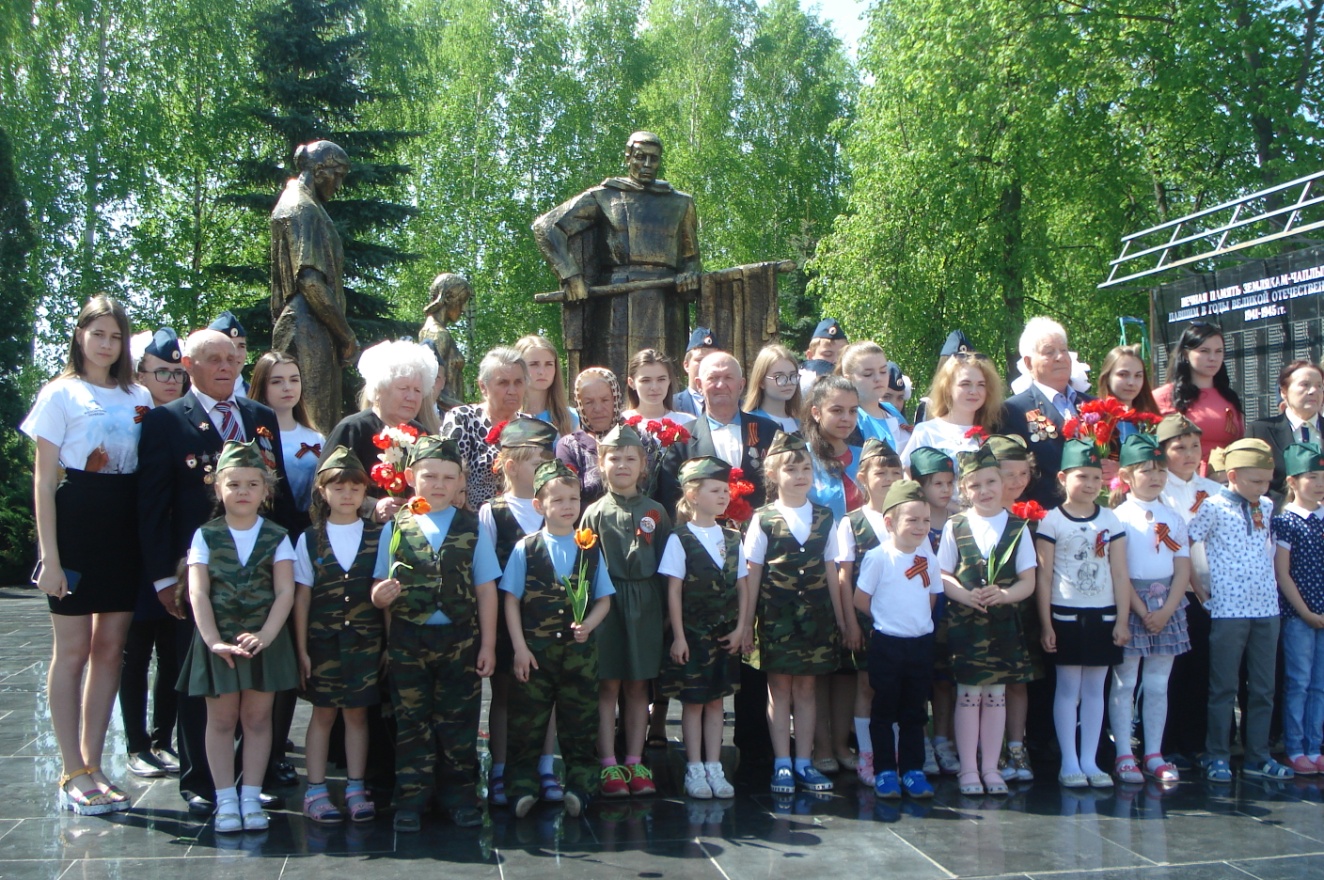 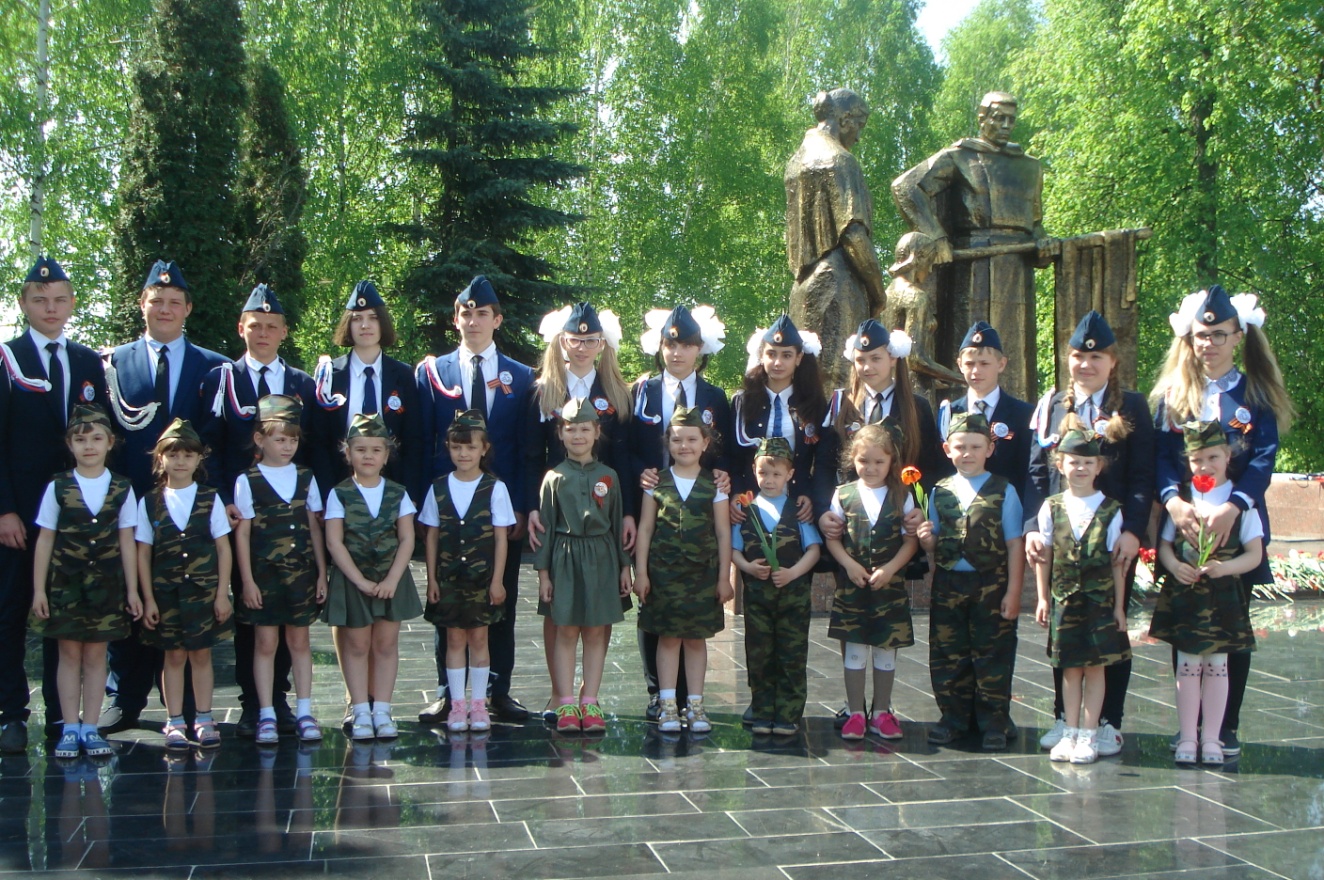 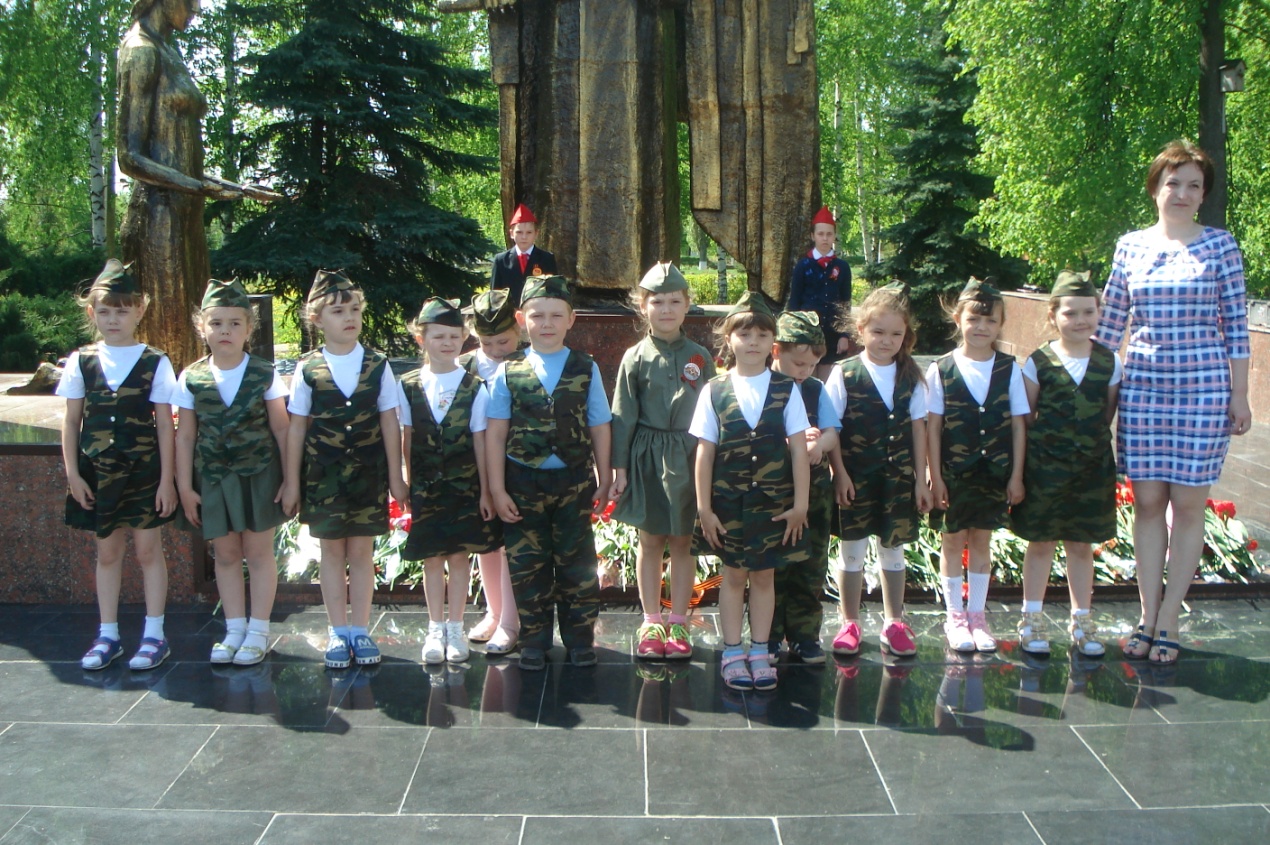 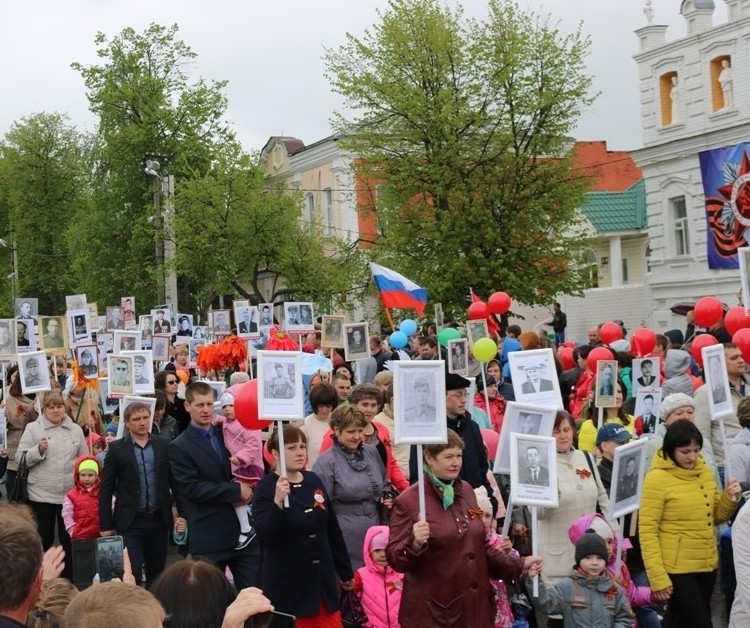 